Załącznik mapowy 
do Zarządzenia nr 0050/385/20
Prezydenta Miasta Tychy
z dnia 29 grudnia 2020 r.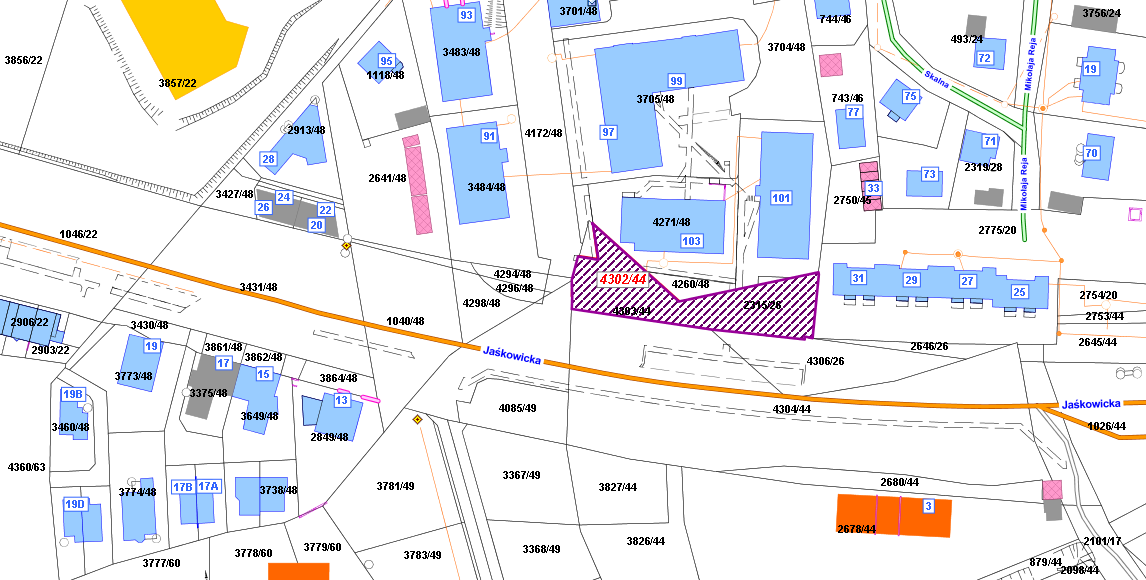 LEGENDALEGENDATereny do dzierżawy
